Instructivo Consulta OnLine AfiliadosIngresar a www.unimedcba.com.ar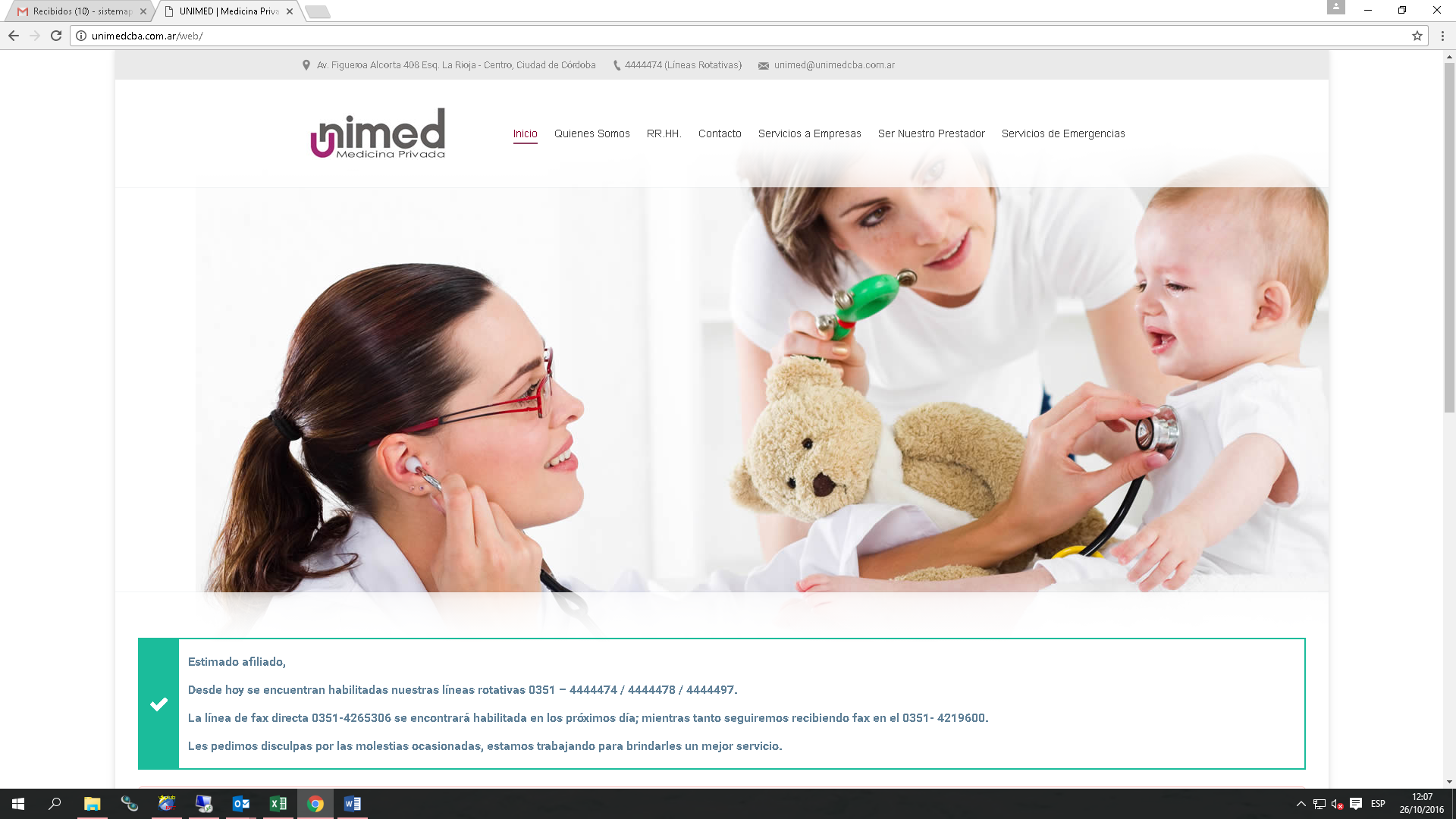 En la sección “Prestadores” presionar el botón “Ingresar”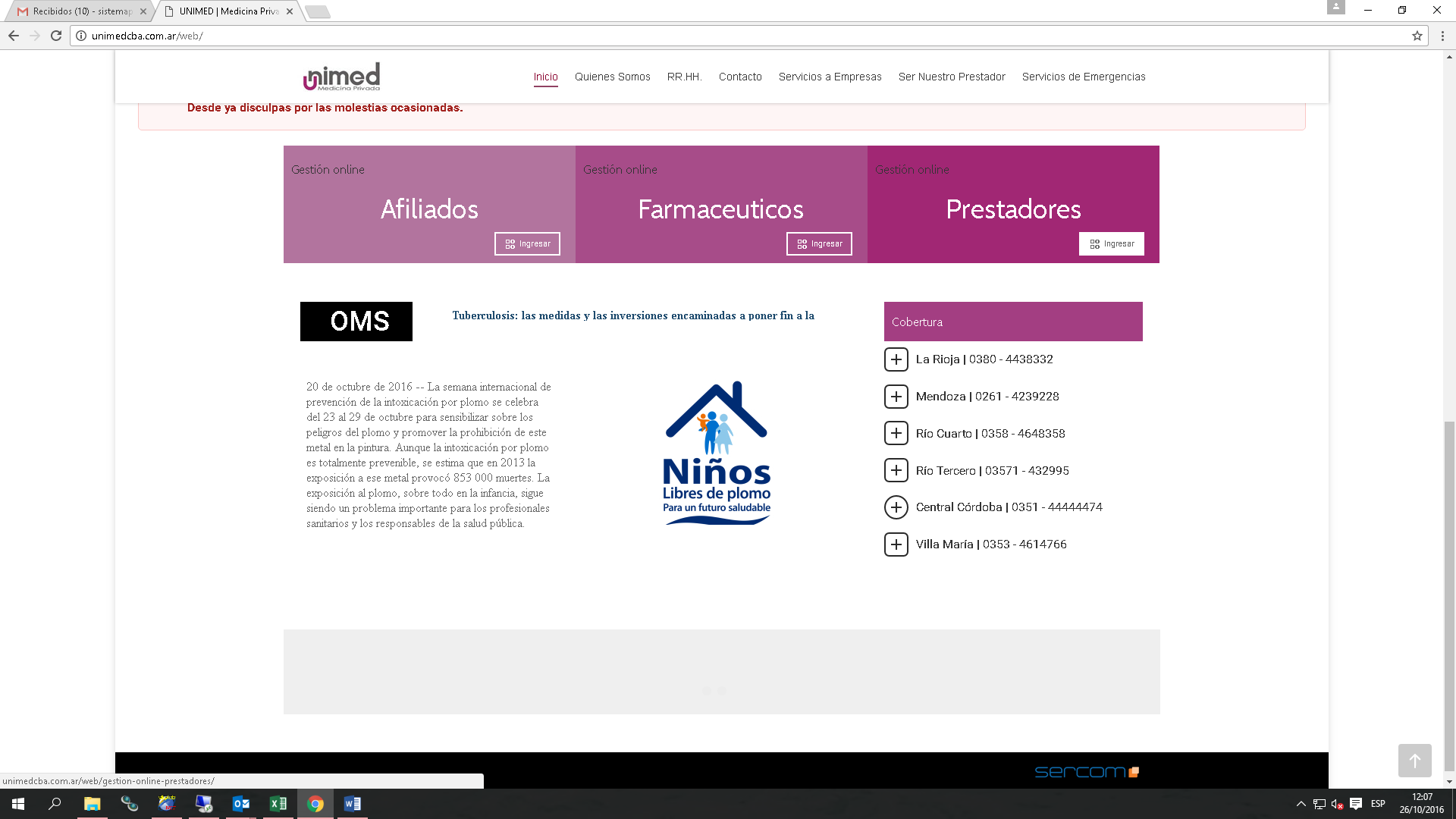 Presionar  “Aquí” para ser dirigido a la consulta OnLine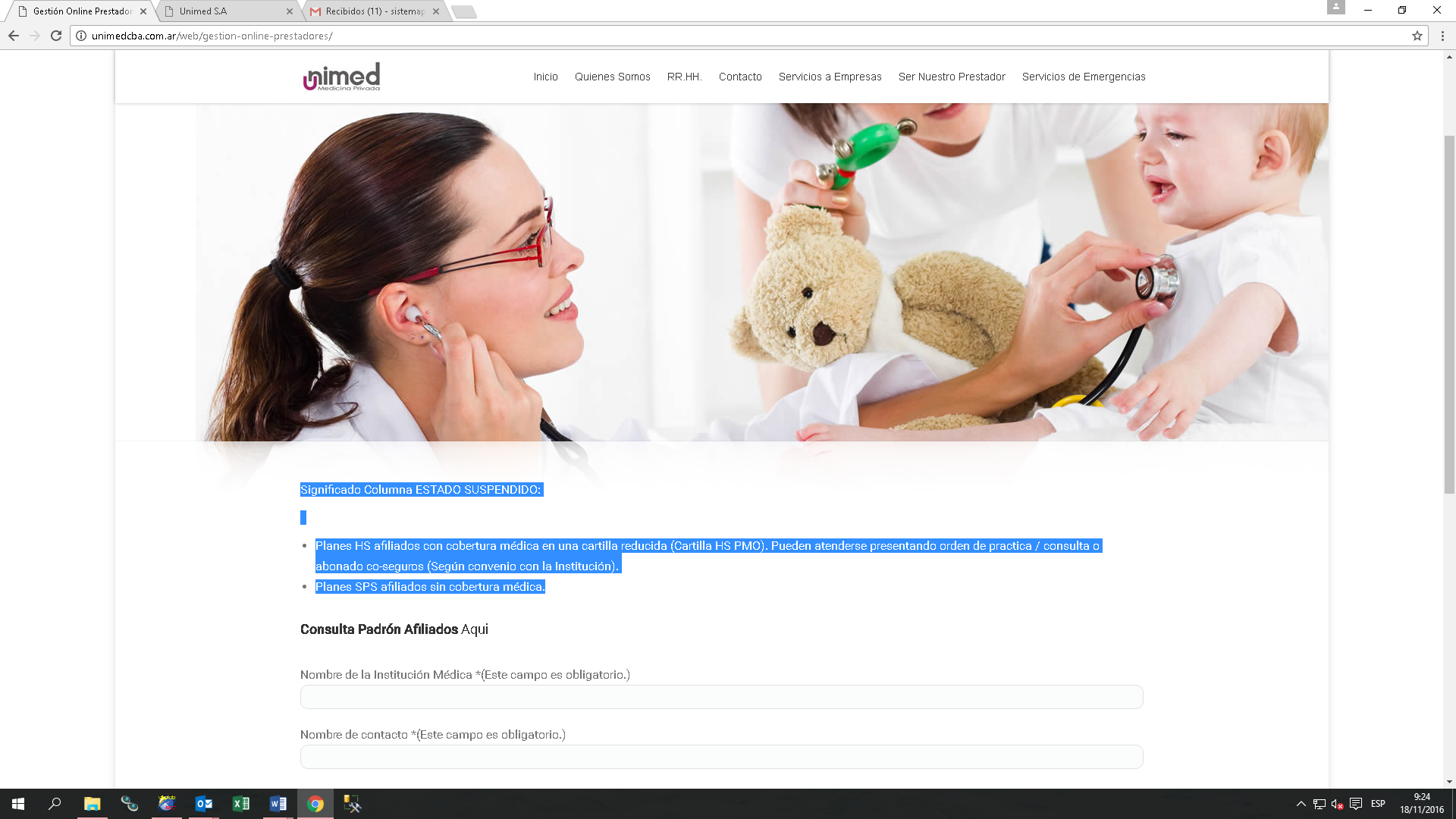 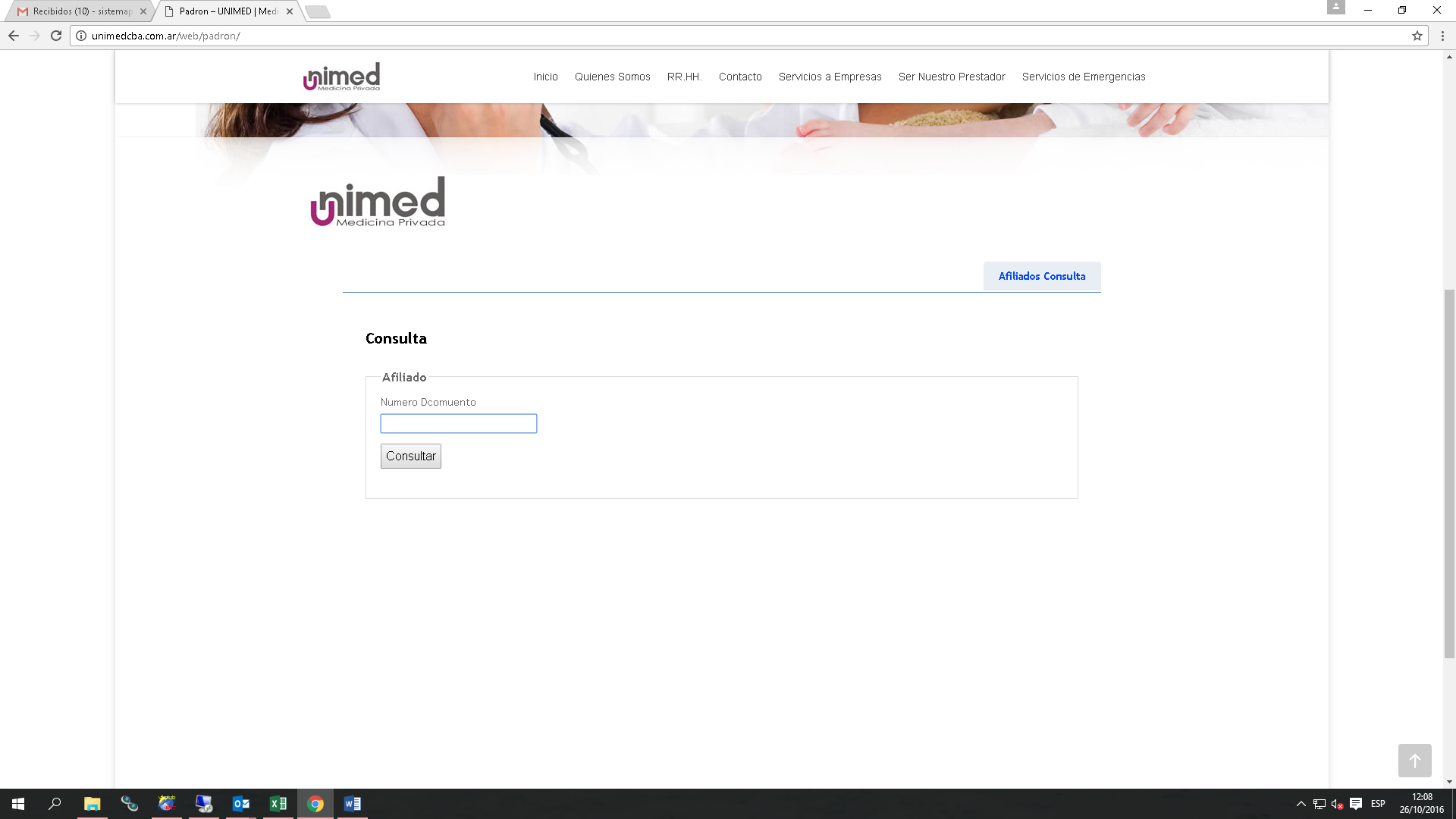 Ingresar número de documento del afiliado y presionar el botón “Consultar”.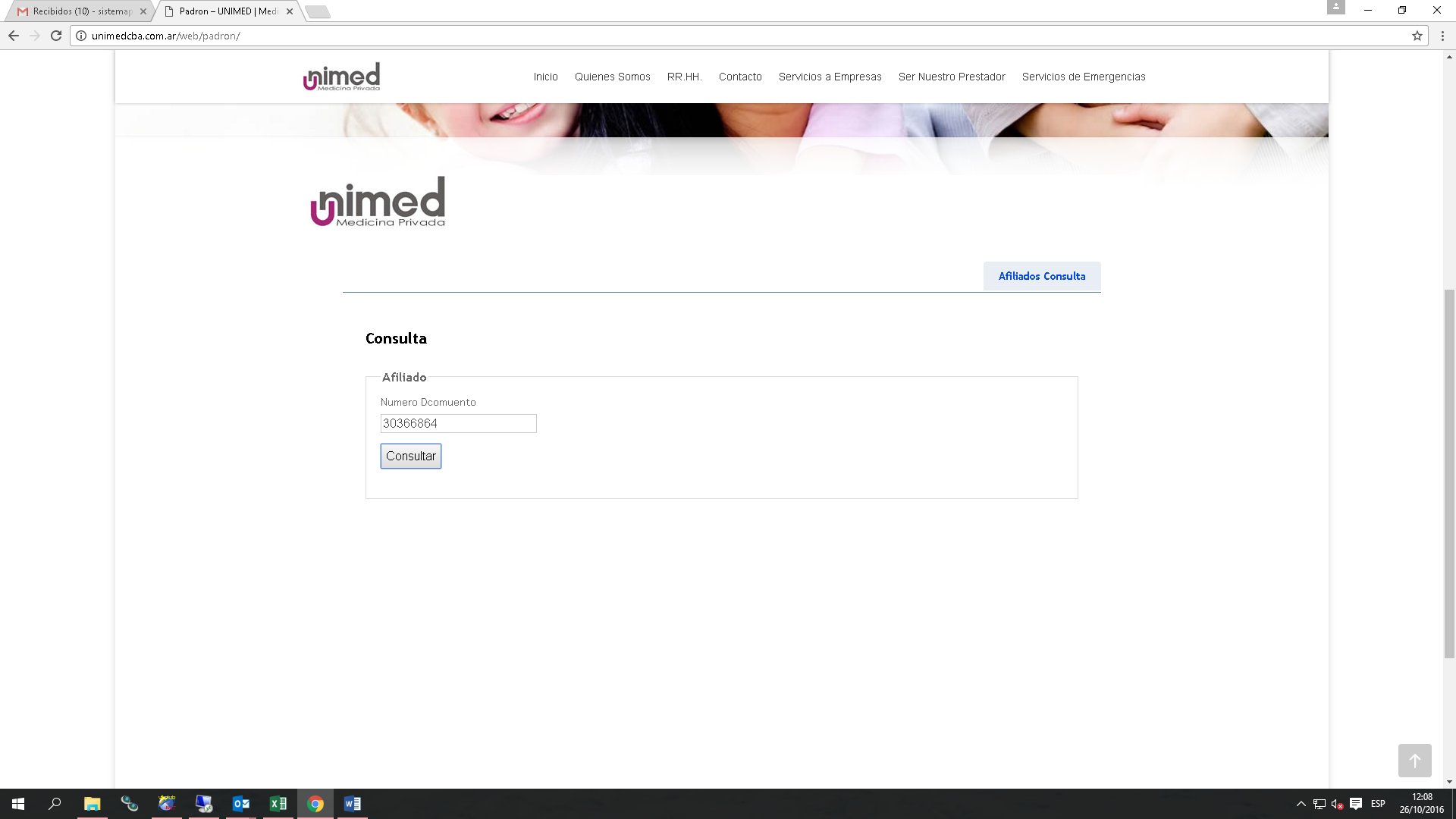 SI desea imprimir el comprobante de la consulta presiones “Imprimir”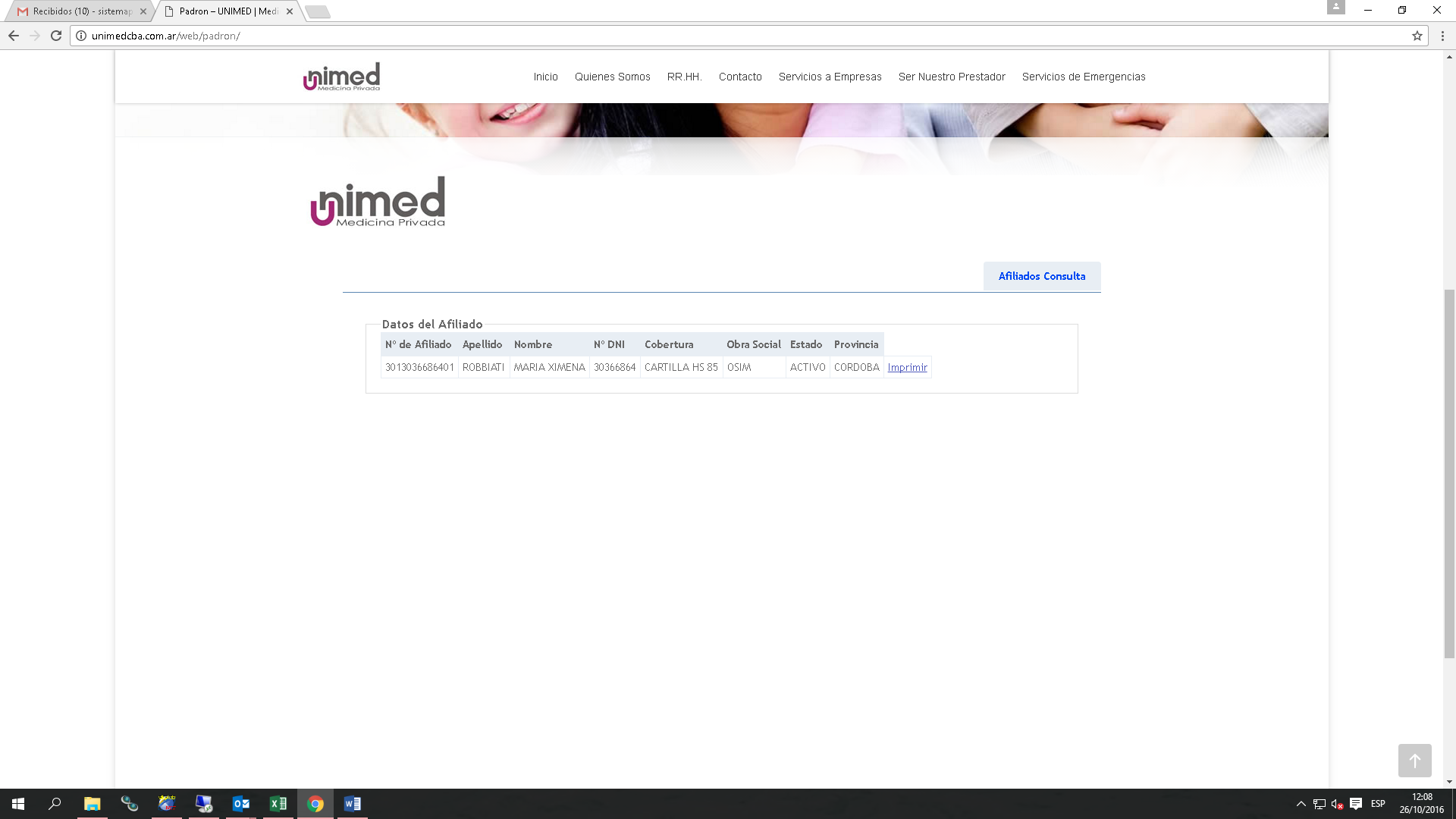 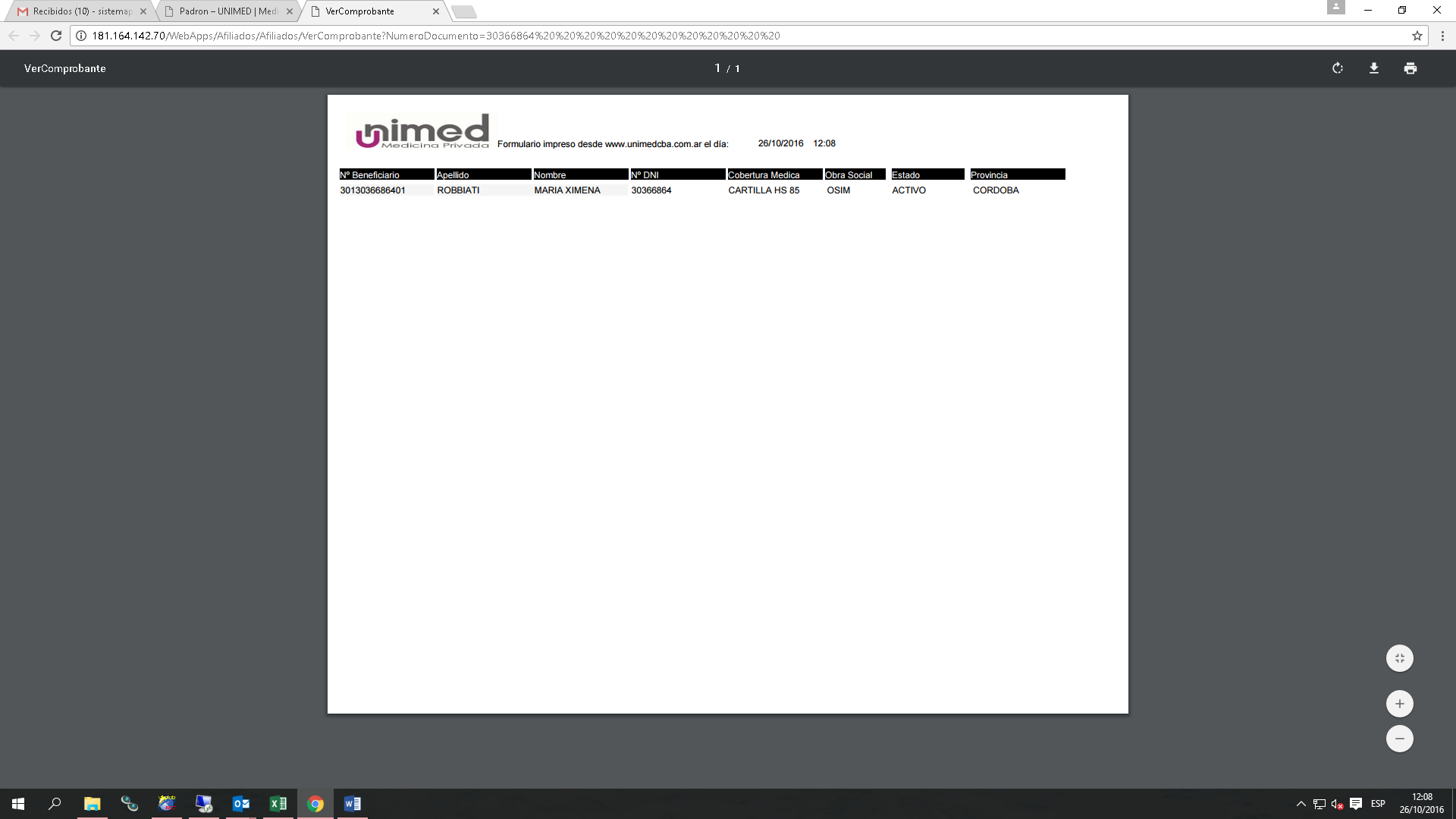 Para realizar una Nueva Consulta presiones “Afiliado Consulta”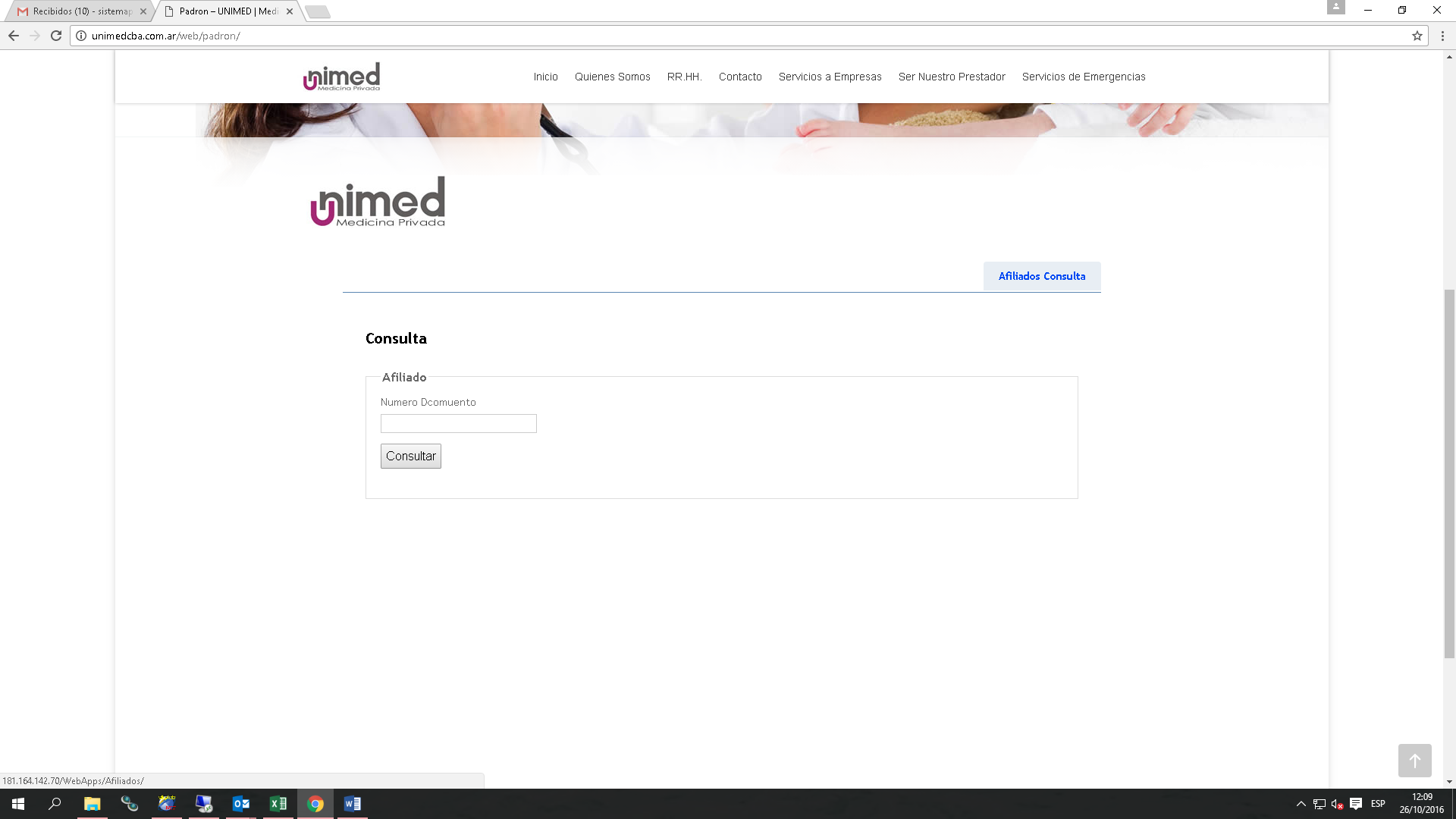 